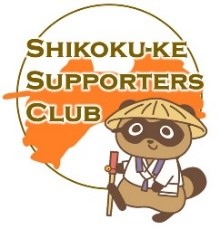 四国家サポーターズクラブ　丸亀にぎわいプロジェクト「まるがめ地域活性化プランコンテスト」参加者募集四国家サポーターズクラブ　丸亀にぎわいプロジェクト丸亀市市民交流活動センターマルタス　四国家サポーターズクラブ 丸亀にぎわいプロジェクトでは、丸亀市内の高校生を対象とした「まるがめ地域活性化プランコンテスト」を開催いたします。　コンテストでは、高校生の皆さまが考える「丸亀市の良いところ」をPRするプランを考えていただきます。皆さまのご参加、お待ちしております。２０２３年３月２５日（土）　９：３０～１８：００　　　　〃　　３月２６日（日）　９：００～１７：００オリエンテーション・コンテスト会場：丸亀市市民交流活動センター マルタス　　　　　　　　　　フィールドワーク：丸亀市中心市街地「行きたくなる丸亀」～市外の方々が丸亀に「行きたくなる」プランを考える～　　　　　　　　丸亀市内の高校に通う高校生、または丸亀市在住の高校生　　１グループ単位（３～５人程度）でお申込みください。　　　　　　　　　　　※ 5、6チームを予定しております。申込み多数の場合は、調整させていただく場合がございます。　２０２３年２月２８日（火）　※ 申込書をメールまたはFAXでお送りください。　　参加費は無料です。２日間の昼食は準備します。服装は、制服でご参加ください。参加者全員を対象にレクリエーション保険に加入します。四国家サポーターズクラブ　丸亀にぎわいプロジェクトJR四国　四国家連携部　香渡（こうどう）　TEL 087-825-1618「まるがめ地域活性化プランコンテスト」参加申込書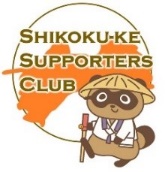 ◆ 必要事項を入力のうえ、下記へお申し込みください。　※ 3～５名でお申込みください。　※ メールで申し込む場合、Wordデータのままでお送りください。（PDFに変換しないでください。）【コンテストスケジュール（予定）】　◆ １日目：3/25（土）　　　　9：30～12：00　オリエンテーション　　　 12：00～13：00　昼食　　　 13：00～13：30　チームミーティング…プランの方向性を検討　　　 13：30～16：00　フィールドワーク　　　 16：00～18：00　チームミーティング…プラン考案　　　　　　　　　　　　　※ 会場のマルタスは閉館まで利用可能　　◆ ２日目：3/26（日）　　　　　9：00～12：00　チームミーティング…プラン考案、資料作成　　　　 12：00～13：00　昼食　　　 　13：00～14：00　発表練習　　　 　14：00～14：30　リハーサル　　　 　14：30～16：30　コンテスト、表彰式　　　 　16：30～17：00　対話会…審査員との対話【チーム名】代表者（学校名）（学年）　　年生代表者（お名前）（ふりがな）代表者（メールアドレス）（電話番号）（メールアドレス）（電話番号）2（学校名）（学年）　　年生2（お名前）（ふりがな）3（学校名）（学年）　　年生3（お名前）（ふりがな）4（学校名）（学年）　　年生4（お名前）（ふりがな）5（学校名）（学年）　　年生5（お名前）（ふりがな）